West Yorkshire Senior VenuesBradford 1 & 2
Bradford College Trinity Road Bradford
BD5 0BE
Tel: 01274 436306

Freeston
Freeston Leisure Centre Favell Avenue Normanton
WF6 1HZ
Tel: 01924 899796

Huddersfield 1 & 2
Huddersfield University Queensgate Huddersfield
HD1 3DH
Additional parking available at Firth Street – HD1 3BD

Lawnswood High School
Ring Road
West Park
Leeds
LS16 5AG
Tel: 07788 304063 Colin Jonsson

Lighthouse
Lighthouse Group
National Support Centre
Hope Park
Bradford
BD5 8HH
(opposite Cedar Court Hotel at the end of M606)

North Halifax Grammar School
Moorbottom Road Illingworth
Halifax
HX2 9SU
Tel: 07710 392885 Paul Jennings

Park Lane
Park Lane Learning Trust Park Lane
Halifax
HX3 9LG
Tel:01422 362215

St Thomas a Becket
Catholic Secondary School Barnsley Road
Sandal
Wakefield
WF2 6EQ
Te;: 07429 42139 Matthew Butterworth

Whitcliffe
Whitcliffe Mount School Turnstead Avenue Cleckheaton
BD19 3AQ
Tel 07710 392885 Paul JenningsTop of FormBottom of Form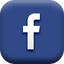 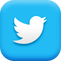 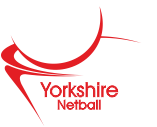 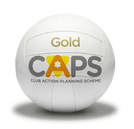 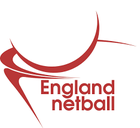 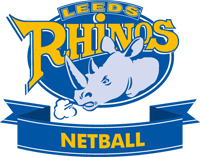 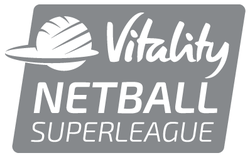 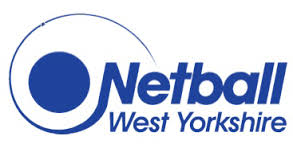 